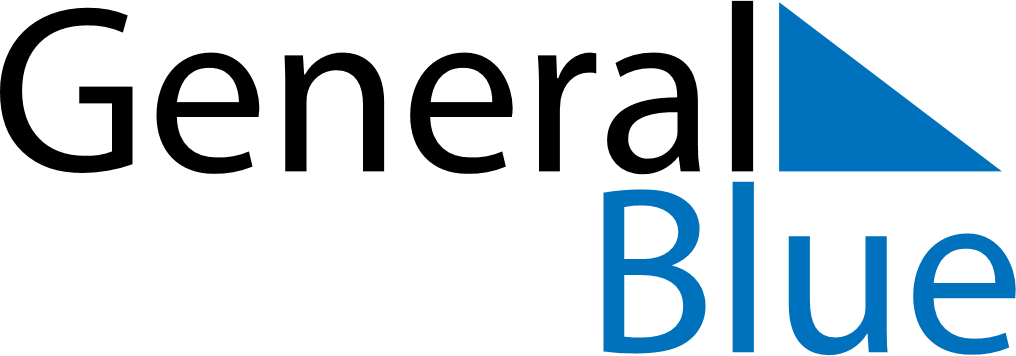 Quarter 2 of 2024AustraliaQuarter 2 of 2024AustraliaQuarter 2 of 2024AustraliaQuarter 2 of 2024AustraliaQuarter 2 of 2024AustraliaQuarter 2 of 2024AustraliaApril 2024April 2024April 2024April 2024April 2024April 2024April 2024April 2024SundayMondayMondayTuesdayWednesdayThursdayFridaySaturday11234567889101112131415151617181920212222232425262728292930May 2024May 2024May 2024May 2024May 2024May 2024May 2024May 2024SundayMondayMondayTuesdayWednesdayThursdayFridaySaturday123456678910111213131415161718192020212223242526272728293031June 2024June 2024June 2024June 2024June 2024June 2024June 2024June 2024SundayMondayMondayTuesdayWednesdayThursdayFridaySaturday1233456789101011121314151617171819202122232424252627282930Apr 1: Easter MondayApr 25: Anzac DayMay 12: Mother’s Day